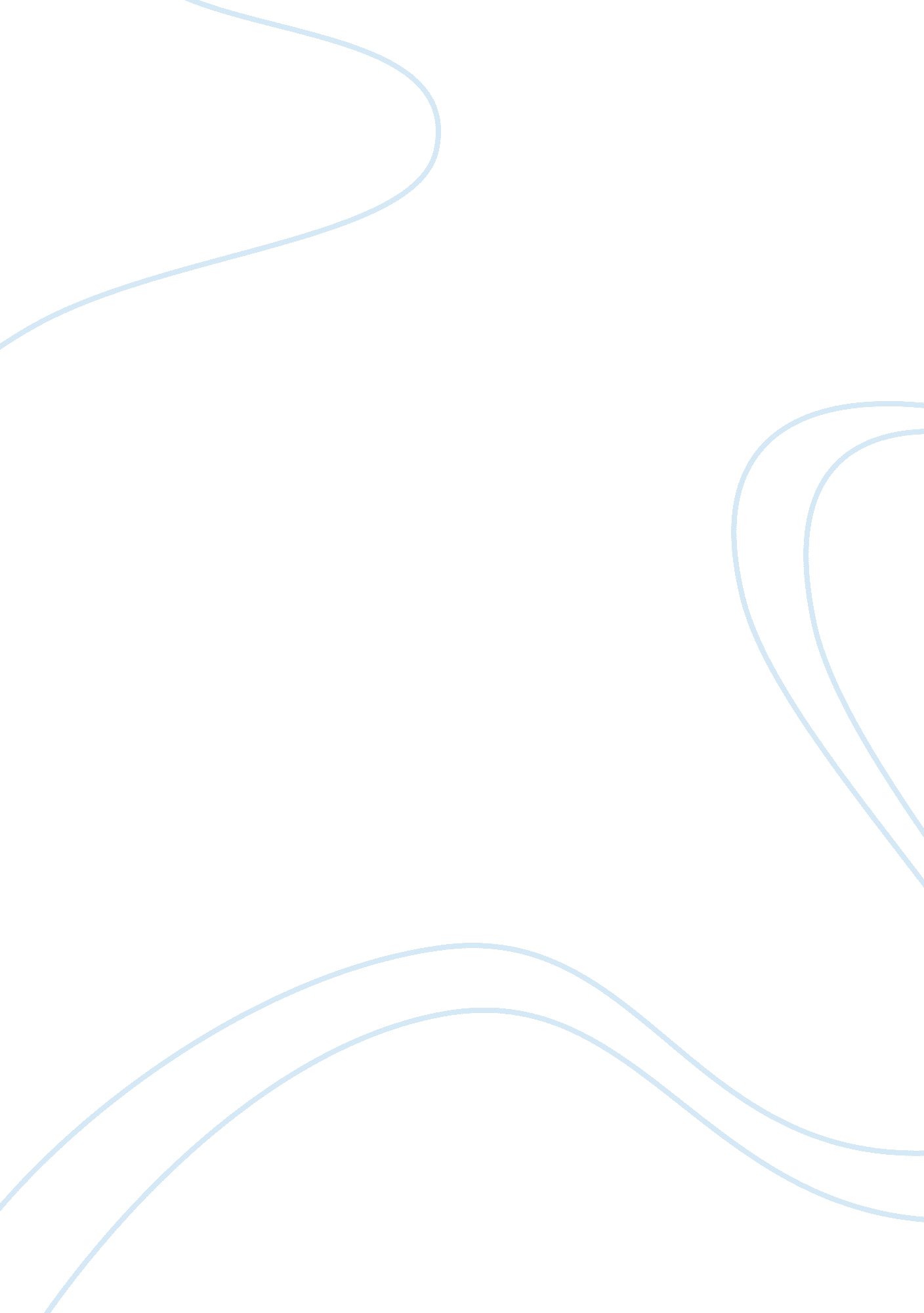 Internet marketing tips and tricks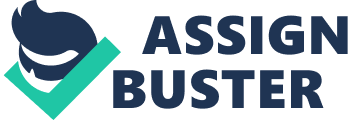 paper: Internet Marketing Tips and Trickspaper So youve decided you want to make money on the internet. You are excited and sign up for some home based business opportunity. You try some stuff hoping to make a sale but nothing works because you dont know how to get leads. Before you try anything you should study internet marketing a little bit. If you dont have time for that then youll need to plug into an effective done for you system. We will talk about that in a second. So here are some Internet Marketing Tips And Tricks so you can be successful. When youre running a home based business your main job is going to be getting leads for whatever your selling. There are free ways to do this which require a lot of time, work, and testing. There are also paid methods which are the fast and easy way to make sales. Unless your offer doesnt convert then of course you will loose money. My favorite method for paid advertising is solo ads. You can goggle up best solo ad providers for some good choices. The more you spend for solo ads usually gives you the best results. Need More Referrals? The best way to get more referrals is to find a good system in place that gets you leads, that you can duplicate. This would be a system thats done for you and brings good results. For example you want something that has a very good capture page that converts like crazy so you can get an email address. Now that you have an email address you have your auto responder send out an awesome pre-written series of great emails marketing whatever your trying to sell. Thats the right way to effectively automate the sales process. This is going to cost some money but it will be worth it if its a good system because you will start getting leads and sales. All that you need to do is drive traffic to your capture pages and your automated system will do all of the selling for you. Some done for you systems also get highly targeted traffic for you so you really dont have to do anything except buy traffic. When you find a system like this definitely join if you can afford it. Youll pull in lots of leads and make lots of money. This is how the top earners in a company do things. They always have a great system like this in place. Most marketers will then sell this system so they will have an additional source of income. Again, you should plug into this system and you will start to have sales rolling in. You will always have to spend some money on any business you try to operate or you will not be successful. Fortunately with an internet business you wont have to spend much compared to an off line business. These Internet Marketing Tips And Tricks work very will so use them to amp up your business. If you dont have time for all of this but would still like to make good money with an internet business, there is something that will work for you. Its very easy to do and takes almost no time out of your day. Youll be paid daily. Check out the link below. () paper ? paper -X () 